Publicado en Barcelona el 19/02/2018 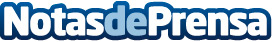 Los inquilinos de Alquilovers priorizan la ubicación de la vivienda frente al precio a la hora de arrendarLa valoración de la zona donde se halla una vivienda está por encima del precio de la misma en el momento de decidir alquilar. Datos de contacto:ALQUILOVERSNota de prensa publicada en: https://www.notasdeprensa.es/los-inquilinos-de-alquilovers-priorizan-la Categorias: Inmobiliaria Marketing http://www.notasdeprensa.es